TaskPlease complete the Word Search Sheet.A copy of the Word Search has been given inside your homework book.Please check and complete and learn the words for a spelling test on Tuesday 20th October 2020CircleComplete Consider Continue DecideDescribe Different Difficult Disappear Early 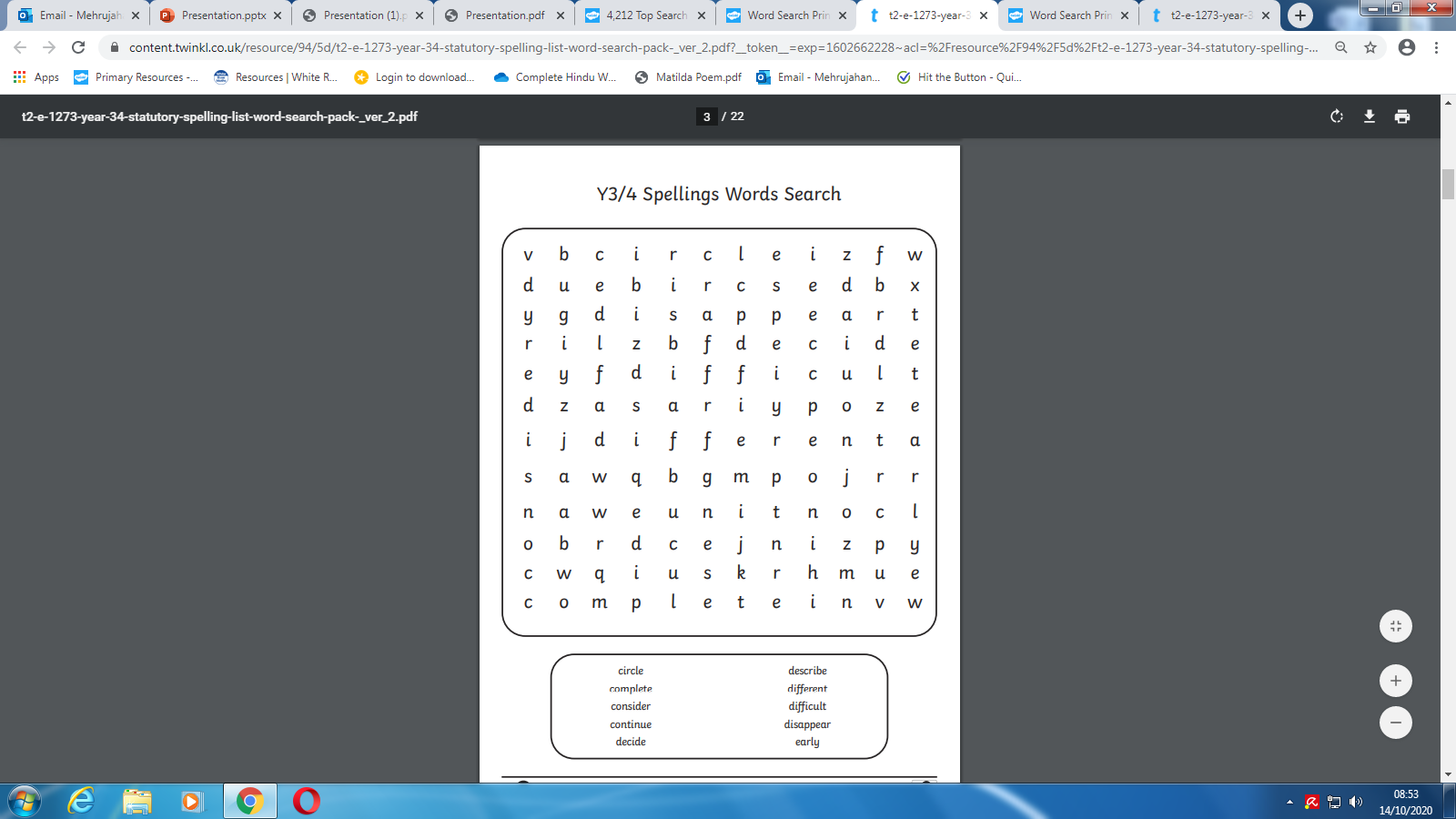 Times Table Task:Children to complete the challenge and then using the times table grid inside their homework book mark their answers and write their scores down. Due: Tuesday 20th October 2020 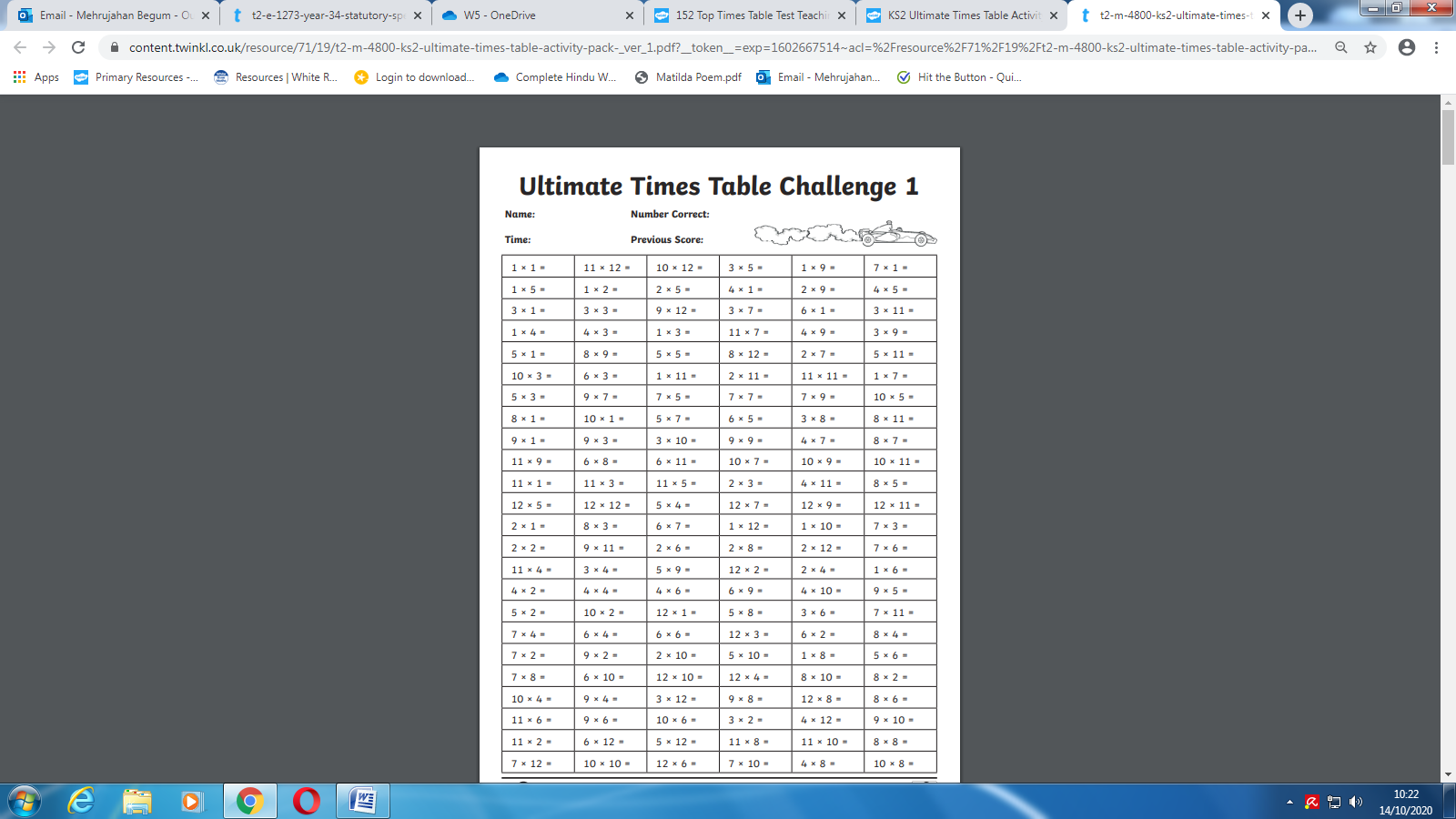 Read the poem below.Copy the Poem in your handwriting book. This will be separate from your red homework book and you do not need to bring this in. I would like you to keep this book at home and practise your handwriting. 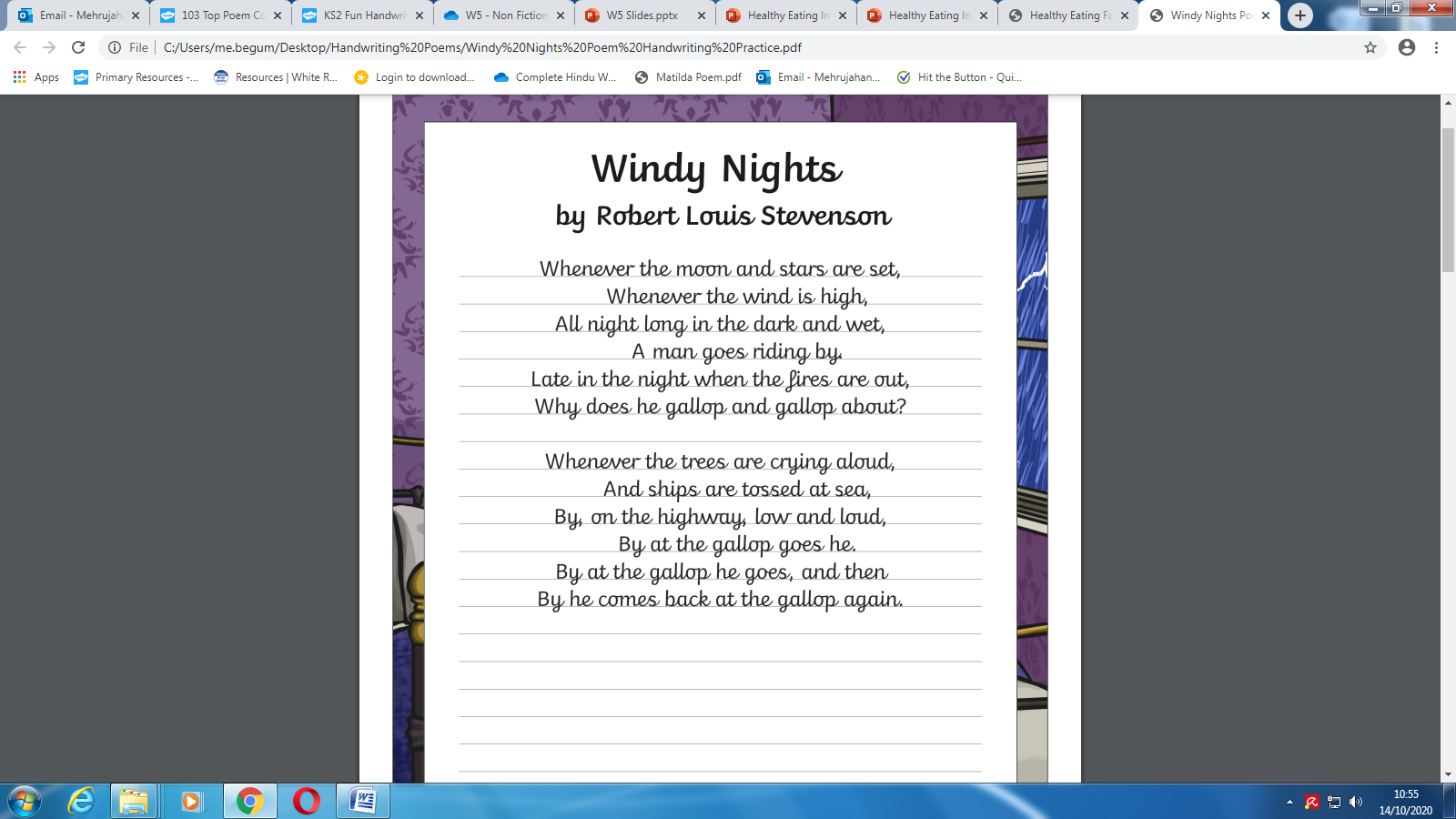 